Conecta con una línea vertical a cada animal con su alimento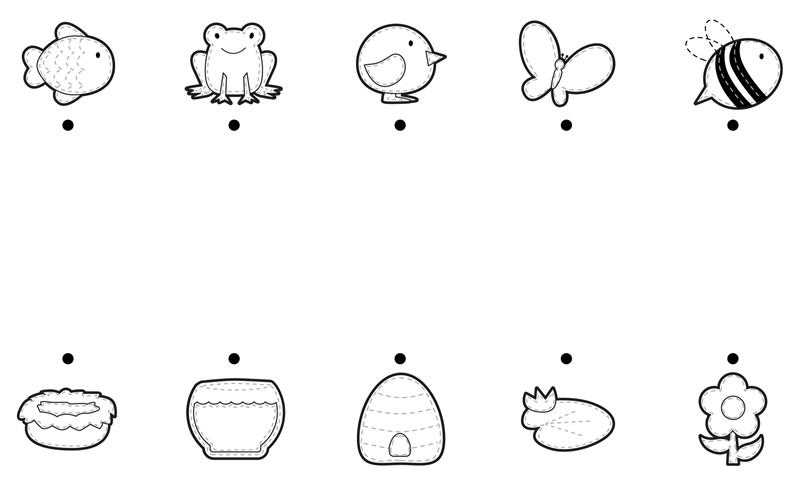 